«Ана, сен бақыттысың!»тақырыбында аналарға арналған тренинг"Жаңа туылған нәрестелер барлық жерде бірдей жылайды. Олар өскенде әртүрлі әдеттерге ие болады. Бұл тәрбиенің жемісі".                                                                                                                                                      Сюнь Цзы.Мақсат:Ата-аналар арасында «біз және біздің бала» жүйесінде балаға қатысты адекватты ұстанымды қалыптастыру;Психологиялық-педагогикалық білім саласындағы ата-аналардың ақпараттық өрісін кеңейту.Міндеттері:• Ата-ананың баланы тәрбиелеу мен оқытудағы өз рөлін түсінуіне, ұсынылатын білікті көмектің маңыздылығын сезінуіне жағдай жасау.• Ата-ана мен баланың қарым-қатынасын бағалауға.• Баламен сындарлы қарым-қатынас жасау дағдыларын дамыту.• Балалардың қабілеттері мен қажеттіліктері туралы адекватты идеяларды дамыту.• Ата-аналардың өзін-өзі тәрбиелеуге және өзін-өзі дамытуға мотивациясын қалыптастыру.«Мама, ты счатливая!»"Новорожденные везде плачут одинаково. Когда же они вырастают, у них оказываются неодинаковые  привычки. Это - результат воспитания".                                                                                                                                         Сюнь-Цзы.Цель: формирование у родителей адекватной позиции по отношению к ребенку в системе «мы и наш ребенок»;расширение информационного поля родителей в области психолого-педагогических знаний.Задачи:Создать условия для понимания родителями своей роли в воспитании и обучении ребенка, осознания значимости предлагаемой квалифицированной помощи.Помочь родителям оценить стиль своего взаимодействия с ребенком и изменить его, если необходимо.Отрабатывать навыки конструктивного взаимодействия с ребенком.Вырабатывать более адекватные представления о детских возможностях и потребностях.Формировать у родителей мотивацию самовоспитания и саморазвития.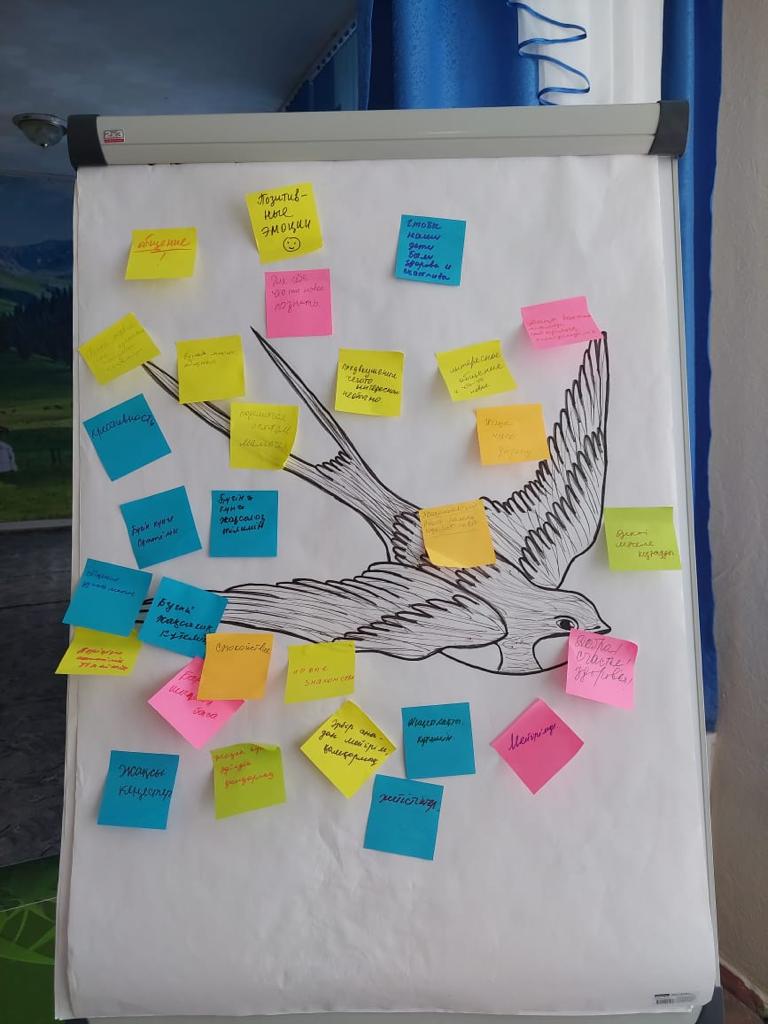 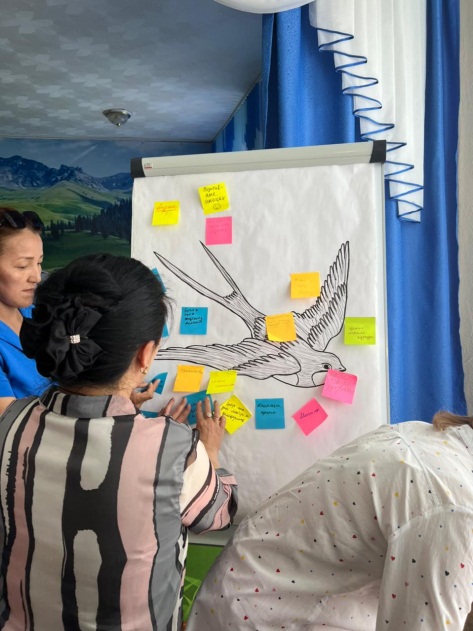 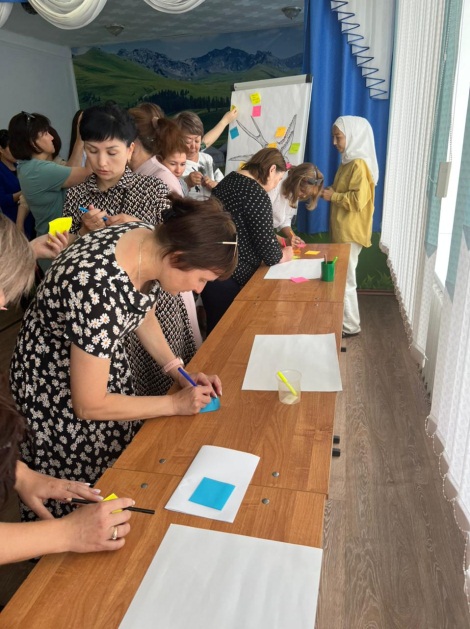 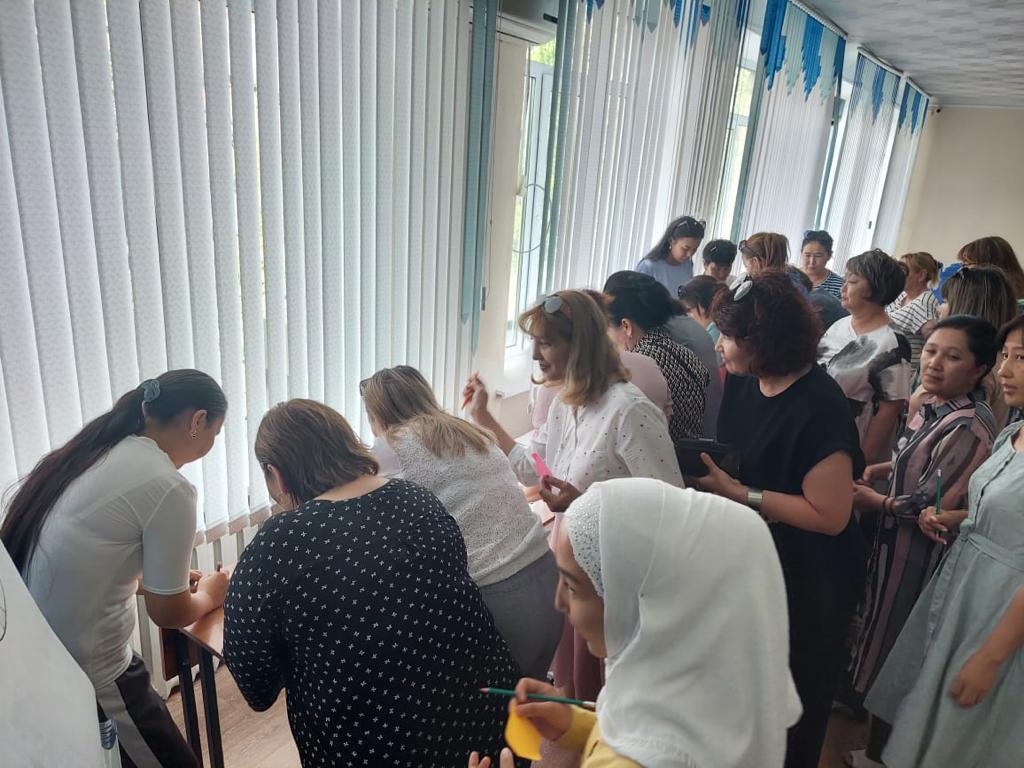 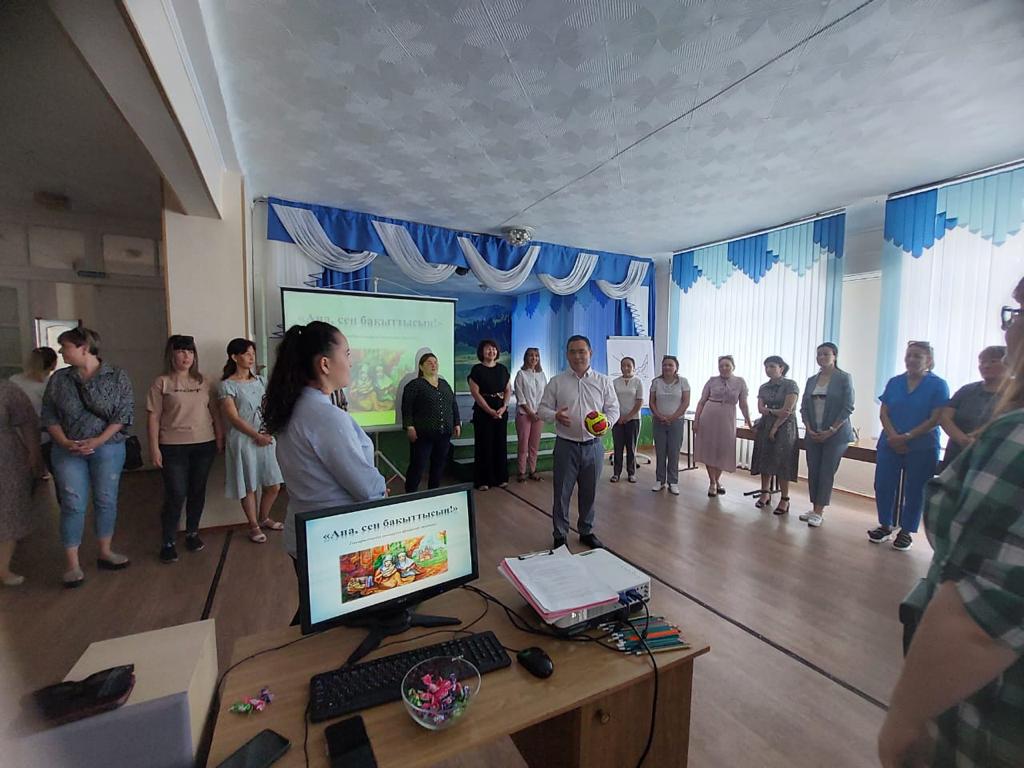 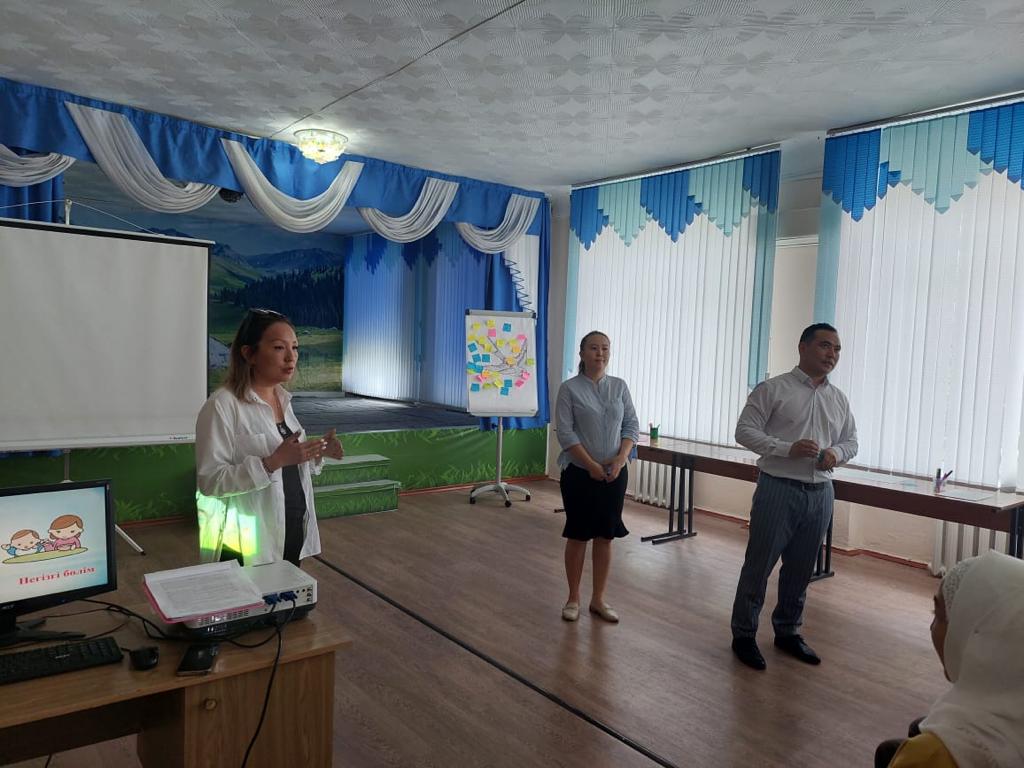 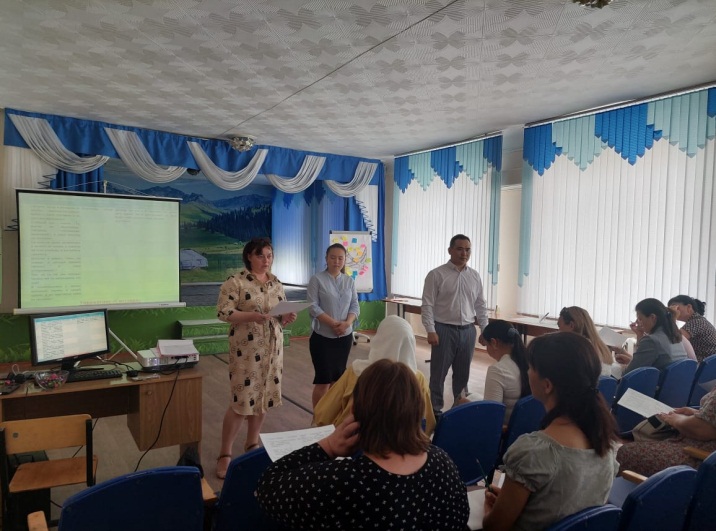 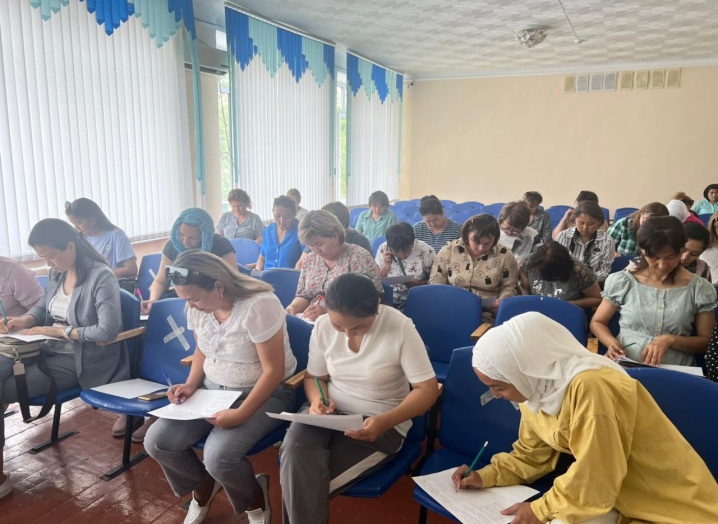 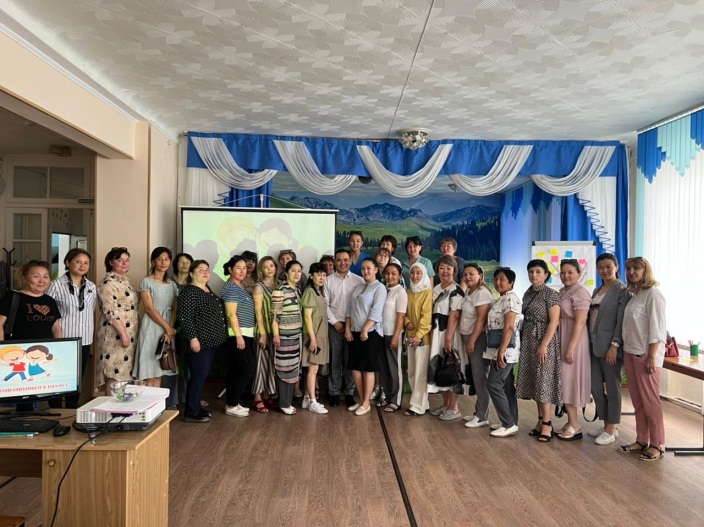 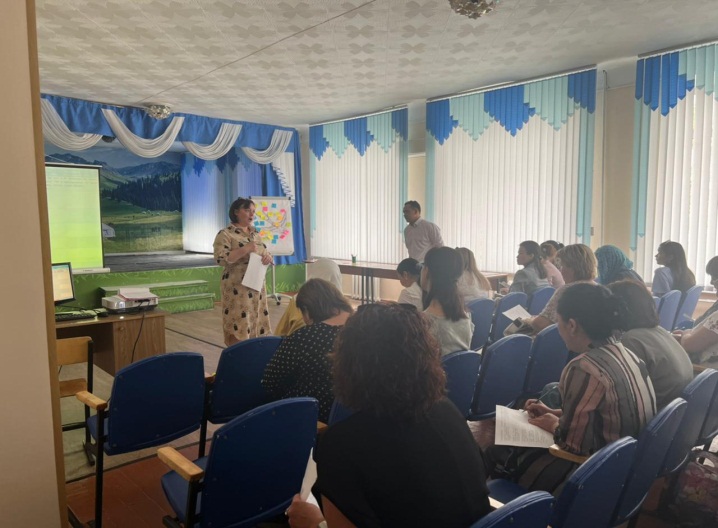 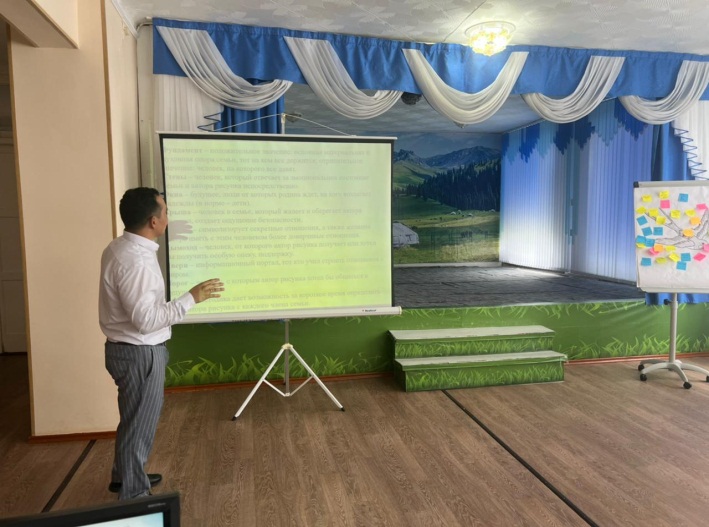 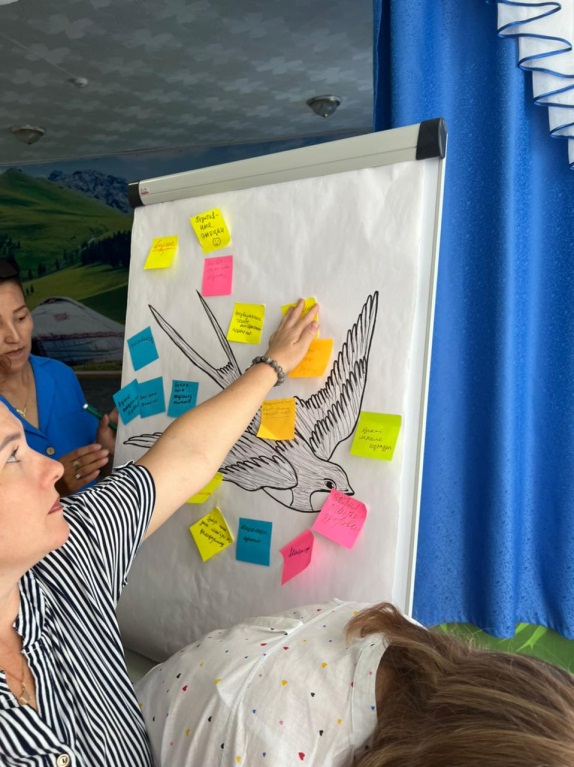 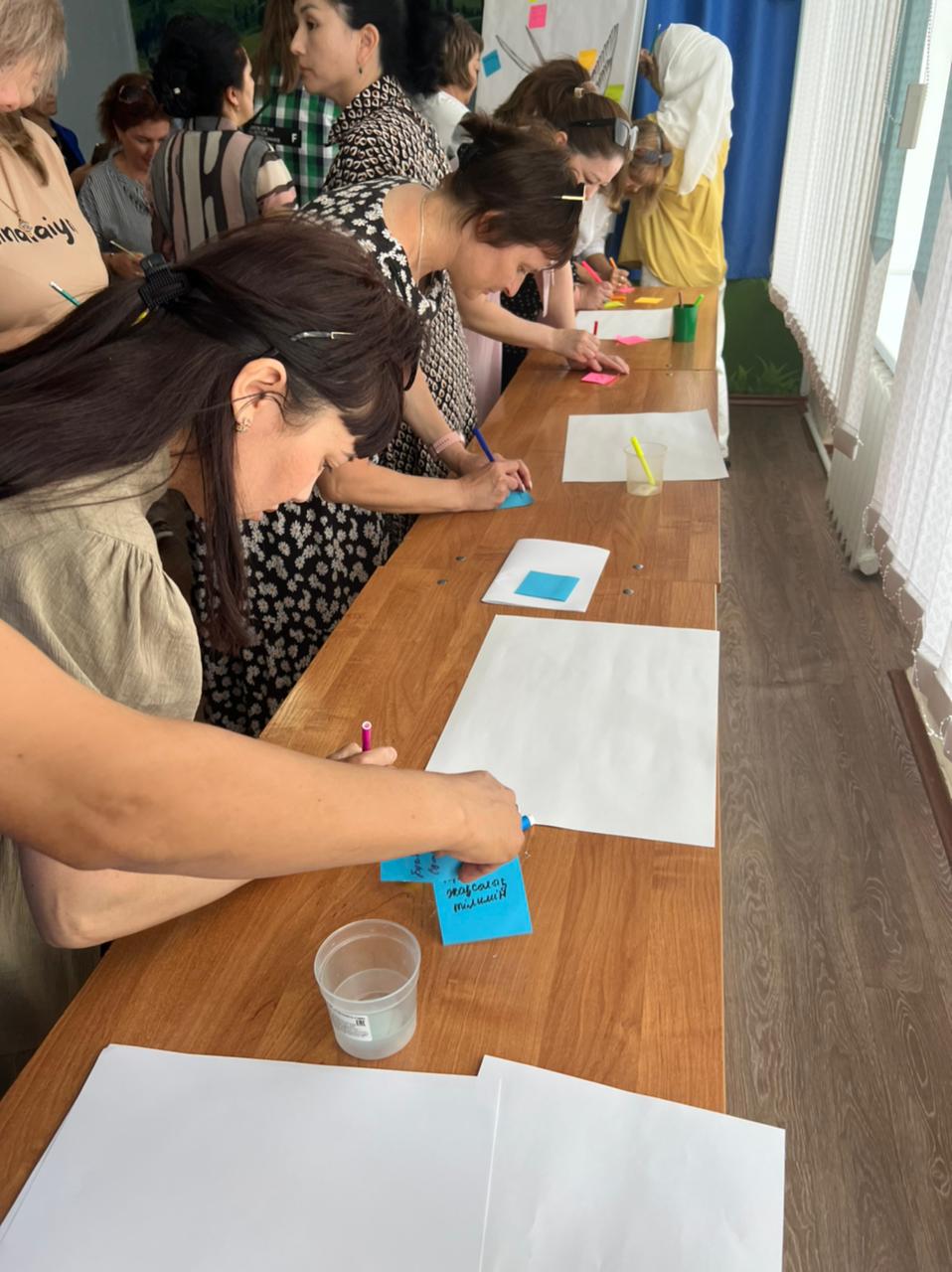 